Sample Course Outline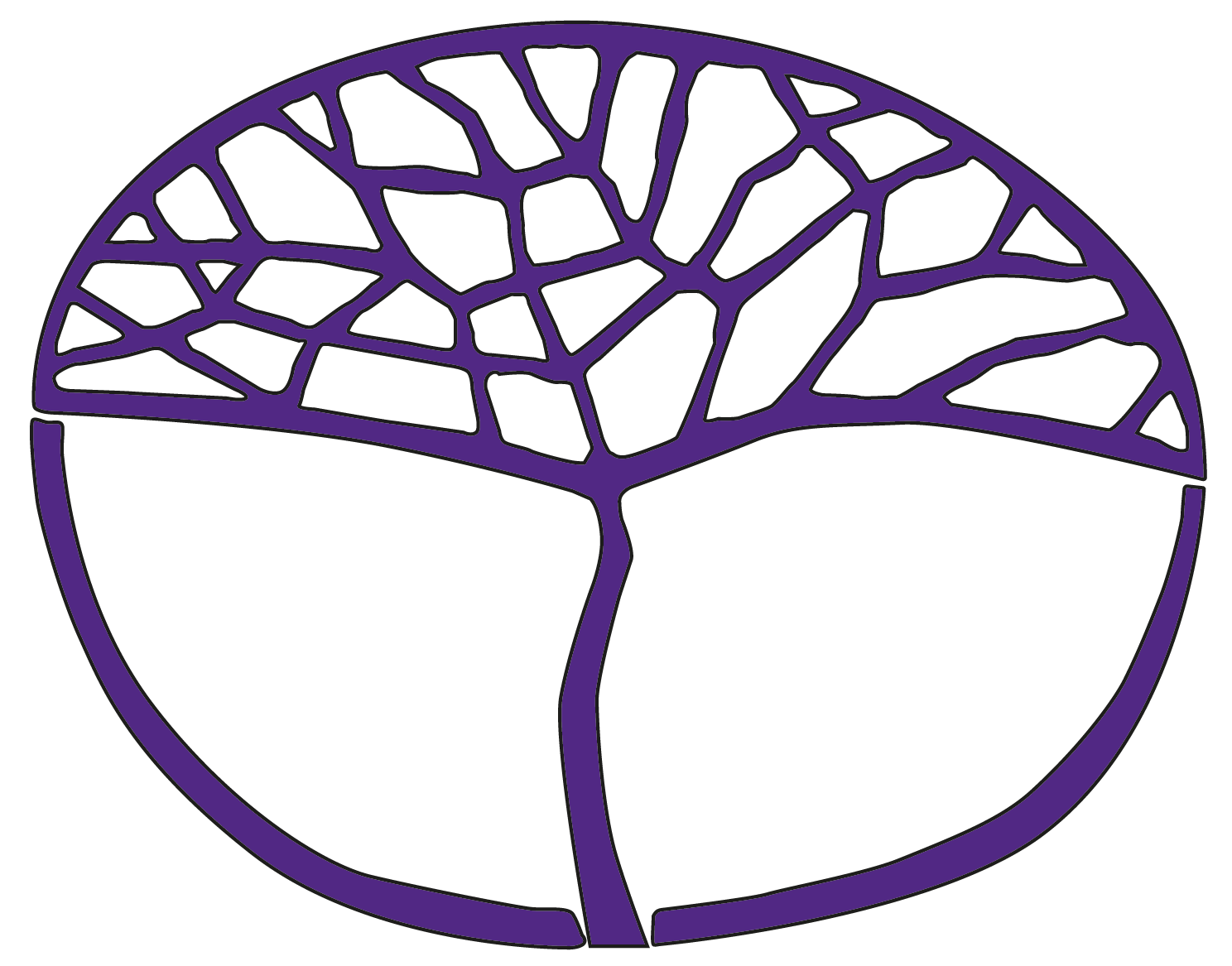 Career and EnterpriseATAR Year 12Copyright© School Curriculum and Standards Authority, 2018This document – apart from any third party copyright material contained in it – may be freely copied, or communicated on an intranet, for non-commercial purposes in educational institutions, provided that the School Curriculum and Standards Authority is acknowledged as the copyright owner, and that the Authority’s moral rights are not infringed.Copying or communication for any other purpose can be done only within the terms of the Copyright Act 1968 or with prior written permission of the School Curriculum and Standards Authority. Copying or communication of any third party copyright material can be done only within the terms of the Copyright Act 1968 or with permission of the copyright owners.Any content in this document that has been derived from the Australian Curriculum may be used under the terms of the Creative Commons Attribution 4.0 International licence.DisclaimerAny resources such as texts, websites and so on that may be referred to in this document are provided as examples of resources that teachers can use to support their learning programs. Their inclusion does not imply that they are mandatory or that they are the only resources relevant to the course.Sample course outlineCareer and Enterprise – ATAR Year 12Semester 1 – Unit 3Semester 2 – Unit 4WeekKey teaching points1–2Introduction to the course, distribution of the syllabus, course outline and assessment outlineCareer development and managementthe concept of a careerthe concept of work/life balancethe changing nature of work/life balance over a lifespanthe importance of managing own career and work/life balancethe use of self-management strategies, including:self-reflectiongoal settingtime management3–4Career development and managementthe life and career development stages of Super’s Lifespan (Developmental) Theory (1957)growthexplorationestablishmentmaintenancedeclinethe main features of planned happenstance, based on Mitchell (2003), including:clarify ideasremove the blocksexpect the unexpectedtake actionthe comparison of traditional and contemporary career development theories, such as:Super’s Lifespan (Developmental) Theory (1957)Krumboltz’ Happenstance Theory (2008)Task 1: Investigation5Learning to learnthe concept of continual personal learning, with examples, such as:community involvementpublic speaking coursestravelthe concept of continual professional learning, with examples, such as:online coursestraining coursesemployer initiativesgraduate programsthe importance of continual personal and professional learning in the management of 
long-term career development6–7Work skillsmethods of monitoring and improving workplace performance, including: self-assessmentperformance managementquality controlprocesses used in performance management, including:use of rating scalesuse of management by objectivesuse of 360 degree feedbackEntrepreneurial behavioursthe need to adapt individual and business practices to work efficiently in a digital workplace8–9Career development and managementdevelop/refine own electronic individual pathway plan (IPP)develop/refine own electronic career portfolioTask 2: Individual pathway plan/career portfolio10Gaining and keeping workthe importance of each of the stages of gaining a job, including:locating job opportunitiesopen job markethidden job marketapplying for a jobattending an interviewopportunities for individual career development that can be created by changes in the workplace 11–12The nature of workthe concept of the legal and ethical management of information within a workplaceeffective resource management, including:human (such as, recruiting, training, salary, re-deploying)financial (such as, budgeting, forward planning)physical (such as, buildings, grounds, equipment)technological (such as, communication, production techniques, customised software)the features of each of the following management styles:autocraticbureaucratic democratic/participativelaissez-fairefeatures of each of the following workplace organisational structures:functional geographicthe impact of management styles on workplace satisfactionthe impact of management styles on workplace and individual efficiency, workplace productivity and sustainabilitythe concept of corporate social responsibility (CSR) in a workplacethe impact of CSR for:organisationscommunity employeeTask 3: Production/performance13–14The nature of workthe factors that drive organisational restructuring, including:legal factorsenvironmental factorseconomic factorstechnologythe impact of organisational restructuring on:employeesworkplace cultureindustriesthe need for internationally recognised manufacturing standardschange in the workplace can be influenced by changes in the following factors:social changes (such as, ageing population, gender roles, consumer preferences)technological changes (such as, new software, new operating systems)global and domestic economic changes (such as, recessions, booms)political/legal changes (such as, government initiatives, changes in government, legislative workplace reforms)the concept of change management in the workplaceTask 4: Response15Task 5: Examination WeekKey teaching points1–3Introduction to unitCareer development and managementthe concept of self-understandingthe concept of personal attributesthe concept of self-marketingthe inter-relationship between self-understanding, personal attributes and self-marketing make personal career decisions using decision-making tools, such as:cost/benefit analysissix thinking hatspaired comparison investigate predicted global trends in employment, including:decrease in job securityincrease in working virtuallythe possible impact of predicted global trends on individual career planningthe possible impact of an organisation’s structure on an individual’s career developmentconsiderations for managing change in career development, including:how to change jobsdealing with unemploymentnegotiation skillsTask 6: Production/performance4–5Career development and managementstrategies used to manage changes in personal employment circumstances, including:up-skilling/retrainingindividual pathway plan (IPP) analysisrefine own electronic individual pathway plan (IPP)refine own electronic career portfolioTask 7: Individual pathway plan/career portfolio6–7Learning to learnexplore future learning options for own personal and professional developmentthe benefits of workplace mentoring for both the mentor and menteeWork skillsthe need to accept diversity in the workplace, such as:ethnic and cultural linksgenerational differencesstrategies for working in a diverse workplace, including:attending cultural awareness trainingusing appropriate communication techniquesawareness of equal opportunity legislationTask 8: Response8–9Entrepreneurial behavioursthe challenges and opportunities created by globalisation for individuals and organisationsthe concept of a culture of continuous improvementthe contribution of a culture of continuous improvement to competitiveness of a business in the global market placethe impact of organisational restructuring on the human, physical and financial resources of a businessTask 9: Investigation10–11The nature of workthe legal requirements for employers and employees in the workplacethe impact of information communication technologies (ICT) on the operational practices of workplaces, including:use of social networkingmobile technologieshigh speed internetthe role of efficiency, productivity and sustainability in assisting businesses to become more globally competitivethe importance of research and product development in assisting businesses to remain competitive in a global economyTask 10: Response12–13The nature of worksocial justice, financial, cultural and ethical issues of global businesses, including:fair tradeenvironmental complianceunethical work practices, such as:sweatshopschild labourforced labourGaining and keeping workfactors to consider when working overseas, including:cultural differencesconditions of employment14Revision of Unit 3 and Unit 415Task 11: Examination 